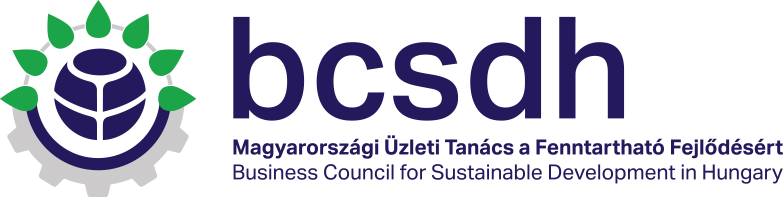 _______________________________________________Felvételi KérelemEzennel bejelentem, mint a [teljes cégnév] [elnöke/vezérigazgatója/ügyvezető igazgatója], hogy az általam képviselt cég tagsági felvételét kéri a Magyarországi Üzleti Tanács a Fenntartható Fejlődésért Közhasznú Egyesületbe. A mellékelt alapszabályt elolvastam és elfogadom. Továbbá tudomásul vettem, hogy a 2023. éves tagsági díj 480 000 Ft. Év közben történő csatlakozás esetén a tagdíj a hónapok függvényében arányosításra kerül.	APPLICATIONWe the undersigned [CEO] [company] declare that we join the Business Council for Sustainable Development Hungary as a member. We have read the Deed of Association and understand its content. We also understand that the annual membership fee is 480 000 HUF in 2023. In the case of mid-year applications, the fee is subject to adjustment based on the number of months.Kelt/Date							-----------------------------------------------------					Céges adatok/company dataCégszerű megnevezés/Company's full name:Cím/Address:Levelezési cím (ha eltér)/Mailing address (if different):Adószám/ Tax number:Elsőszámú vezető neve, telefonszáma, e-mail címeName, phone-number, e-mail-address of the CEO:Elsőszámú vezető asszisztensének neve és elérhetőségei (ha van) Name, phone-number, e-mail-address of the CEOs assistant (if any)Kapcsolattartásra kijelölt (delegált) vezető neve, beosztása, telefonszáma, e-mail címe:Name, position,  phone-number, e-mail-address of the contact person(delegate):Weboldal/web-site:…………………………….Jegyzett tőke (alaptőke, törzstőke) nagysága:…………………………………	Registered capitalA társaság (ill. jogelődjének) alapítási éve /Date of foundation of the company (or its predecessor in title):A tulajdonos/ok neve és címe/ Name/s and address/es of owner/s of the company (and % of ownership) 		 % 		 %		%   egyéb:	2021. évi árbevétel nagysága (millió Ft-ban): 	 Sales revenue in 2021 (in HUF million)A foglalkoztatottak átlagos száma:Number of employees (annual average) A tevékenység és a termékek rövid leírása:Brief description of company's activity/Miért kívánnak a szervezethez csatlakozni és mit várnak tagságuktól?Why would you like to join BCSD Hungary and what do you expect from your membership?Kérjük, ismertesse röviden a vállalat stratégiai megközelítését a komplexen értelmezett fenntarthatóság szempontjából!Please describe the strategic approach of the company in respect of the complex meaning of sustainability.Milyen szervezeti eszközök, intézmények biztosítják a felelős és etikus működést?Which are the organizational instruments and institutes serving the aim of responsible and ethical operation?Milyen klímavédelmi célkitűzéssel rendelkezik a cég a karbonsemleges gazdaságra való átállás, illetve a hanyatló biodiverzitás helyreállítása tükrében?What climate protection goal does the company have with regards of the net-zero transition and biodiversity restoration?Kérem részletezze, milyen tudományos alapon történik a célkitűzés és az ellenőrzés (pl.: SBTi…)Please detail the science base of your commitment and the methodology of the measurement (eg. SBTi)Kérjük, röviden ismertesse az emberi jogok és alapvető emberi értékek és diverzitás tiszteletben tartását biztosító eszközöket, intézkedéseket!Please describe the instruments and measures serving the aim of respecting human rights and basic human values.Mit tesz a vállalat a környezeti felelősségvállalás jegyében?What does the company do in terms of environmental responsibility?Kérjük, röviden mutassa be az érintett és érdekelt felekkel történő együttműködéseiket!Please introduce your partnership with stakeholders.Hogyan biztosítja a vállalat az átlátható működést?How does the company ensure transparent operation? Kiadott-e már cége fenntarthatósági/CSR/környezetvédelmi jelentést? Ha igen, mióta és milyen formában (magyarországi / csoport szinten)?Has your company already published sustainability/CSR/environment report?  If yes, since when and in which format (local / group level)?